英検検定料助成制度について教員採用試験受験希望者の支援を目的とし、対象者には英検検定料助成制度を実施いたします。1. 助成対象者 ・教員採用試験受験を希望する者・申し込み時点で、教員採用試験に合格していない者・2年次生以上の者・教職課程履修希望調査票を提出している者・英検検定料助成制度利用条件誓約書を提出する者2. 助成の対象となる級・特別検定料(通常の検定料)本制度利用により通常の検定料から25%の助成を受けられます。※助成後の検定料は受験希望者個人が支払います。3. 受験対象期間英検S-CBT　：第1回（7月）実施分　※期間内であれば、試験日時・会場を自由に選択可4. 申込方法以下の申込書に必要事項を明記し、英検検定料助成制度利用条件誓約書と共に教職センター（D棟3F）窓口へ提出してください。※英検検定料助成制度利用条件誓約書は教職センター窓口で受け取ってください。後日、団体専用クーポン番号を以下のメイルアドレスへ通知します。受験希望者は各自で英検申し込みサイトより、団体専用クーポン番号を用いて英検が設定する申込受付期間内に試験日時・会場を選択し、受験の申し込みをします。詳細は、QRコードから英検ウェブサイトをご確認ください。※英検S-CBTが教員採用試験において適応されるかは各自治体によって異なりますのでご注意ください。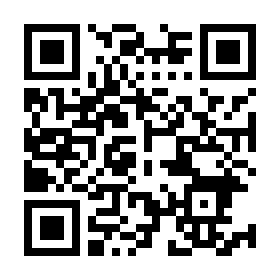 5. 申込受付期間英検S-CBT　: 5月8日（水）～5月20日（月）16時まで------------------------------------ｷﾘﾄﾘ---------------------------------------英検検定料助成制度利用申込書学生番号：　　　　　　氏名：　　　　　　　 　　　　連絡先（ﾒｲﾙｱﾄﾞﾚｽ）：　　　　　　　　　　　受験区分：  英検S-CBT　　受験級：　　　　　級区分1級準1級2級英検S-CBT対象外7,950円（10,600円）7,275円（9,700円）